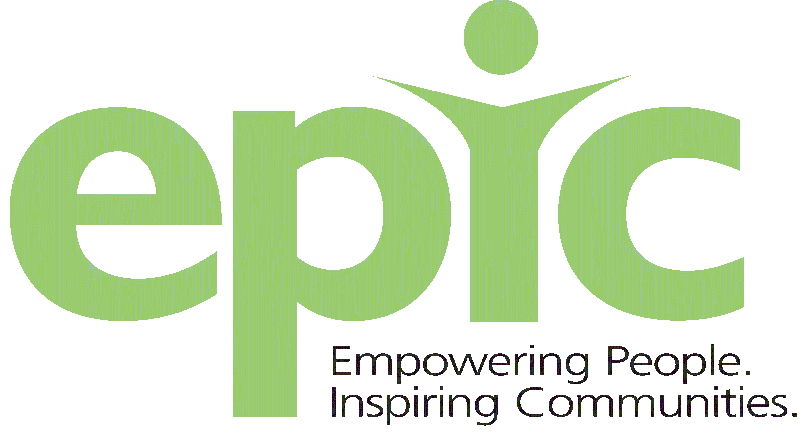 Request to keep a petYour Tenancy Agreement states that you must get our written permission before keeping any pets at your home.Please note: if you wish to keep another pet in the future you must get our further written permission.I understand that if permission is granted, EPIC can withdraw permission if the dog causes nuisance to neighbours or to any member of EPIC staff or our contractors. I understand that it is my responsibility to clear up any dog fouling promptly and it is my responsibility to tend to my dog’s needs.Signed: …………………………………………………Date: …………………………………………………….Please return the completed form to:maibox@epichousing.co.uk or EPIC, 131-141 Ubberley Road, Bentilee, Stoke-on-Trent, ST2 0EFYour nameDate Date Your addressYour phone numberLandlineLandlineYour email address1. What type of property do you live in?   4-Block flat	Upstairs                                                                     6-Block flat	Downstairs                                                                     House/bungalow1. What type of property do you live in?   4-Block flat	Upstairs                                                                     6-Block flat	Downstairs                                                                     House/bungalow1. What type of property do you live in?   4-Block flat	Upstairs                                                                     6-Block flat	Downstairs                                                                     House/bungalow1. What type of property do you live in?   4-Block flat	Upstairs                                                                     6-Block flat	Downstairs                                                                     House/bungalow2. If the pet you would like to keep is a dog, please provide the following informationBreed: …………………………………………………………………………………………..Name of Dog: …………………………………………………..               Age: …………………………Approx. Height in centimetres (cm): …………………........Temperament/Nature/Personality: ……………………………………………………………………………………………………………………………………………………………………………………...............................................Microchip Number:……………………………………………………   (please also refer to our form ‘Rules for keeping a dog’)2. If the pet you would like to keep is a dog, please provide the following informationBreed: …………………………………………………………………………………………..Name of Dog: …………………………………………………..               Age: …………………………Approx. Height in centimetres (cm): …………………........Temperament/Nature/Personality: ……………………………………………………………………………………………………………………………………………………………………………………...............................................Microchip Number:……………………………………………………   (please also refer to our form ‘Rules for keeping a dog’)2. If the pet you would like to keep is a dog, please provide the following informationBreed: …………………………………………………………………………………………..Name of Dog: …………………………………………………..               Age: …………………………Approx. Height in centimetres (cm): …………………........Temperament/Nature/Personality: ……………………………………………………………………………………………………………………………………………………………………………………...............................................Microchip Number:……………………………………………………   (please also refer to our form ‘Rules for keeping a dog’)2. If the pet you would like to keep is a dog, please provide the following informationBreed: …………………………………………………………………………………………..Name of Dog: …………………………………………………..               Age: …………………………Approx. Height in centimetres (cm): …………………........Temperament/Nature/Personality: ……………………………………………………………………………………………………………………………………………………………………………………...............................................Microchip Number:……………………………………………………   (please also refer to our form ‘Rules for keeping a dog’)3. What is your current income (per week/month)? ………………………………………………………………………………………3. What is your current income (per week/month)? ………………………………………………………………………………………3. What is your current income (per week/month)? ………………………………………………………………………………………3. What is your current income (per week/month)? ………………………………………………………………………………………4. Is there any medical reason why you need to keep a pet? If so, please explain and provide any supporting documentation from a medical practitioner………………………………………………………………………………………………………………...………………………………………………………………………………………………………………………4. Is there any medical reason why you need to keep a pet? If so, please explain and provide any supporting documentation from a medical practitioner………………………………………………………………………………………………………………...………………………………………………………………………………………………………………………4. Is there any medical reason why you need to keep a pet? If so, please explain and provide any supporting documentation from a medical practitioner………………………………………………………………………………………………………………...………………………………………………………………………………………………………………………4. Is there any medical reason why you need to keep a pet? If so, please explain and provide any supporting documentation from a medical practitioner………………………………………………………………………………………………………………...………………………………………………………………………………………………………………………5. What is your employment status? …………………………………………………………………………………….5. What is your employment status? …………………………………………………………………………………….5. What is your employment status? …………………………………………………………………………………….5. What is your employment status? …………………………………………………………………………………….6. How many other tenants share the garden adjacent to your home?………………………………………………………………6. How many other tenants share the garden adjacent to your home?………………………………………………………………6. How many other tenants share the garden adjacent to your home?………………………………………………………………6. How many other tenants share the garden adjacent to your home?………………………………………………………………7. Do you already have any other pets? If yes, what ………………………………………………………………………………….…………………………………………………………………7. Do you already have any other pets? If yes, what ………………………………………………………………………………….…………………………………………………………………7. Do you already have any other pets? If yes, what ………………………………………………………………………………….…………………………………………………………………7. Do you already have any other pets? If yes, what ………………………………………………………………………………….…………………………………………………………………8. Do you have any experience of looking after a pet? If yes, please give details……………………………………………………………………………………………………………………………………………………8. Do you have any experience of looking after a pet? If yes, please give details……………………………………………………………………………………………………………………………………………………8. Do you have any experience of looking after a pet? If yes, please give details……………………………………………………………………………………………………………………………………………………8. Do you have any experience of looking after a pet? If yes, please give details……………………………………………………………………………………………………………………………………………………Please provide any further relevant information………………………………………………………………………………………………………………………………………….........………………………………………………………………………………………………………………………………………….........………………………………………………………………………………………………………………………………………….........………………………………………………………………………………………………………………………………………….........………………………………………………………………………………………………………………………………………….........………………………………………………………………………………………………………………………………………….........………………………………………………………………………………………………………………………………………….........Please provide any further relevant information………………………………………………………………………………………………………………………………………….........………………………………………………………………………………………………………………………………………….........………………………………………………………………………………………………………………………………………….........………………………………………………………………………………………………………………………………………….........………………………………………………………………………………………………………………………………………….........………………………………………………………………………………………………………………………………………….........………………………………………………………………………………………………………………………………………….........Please provide any further relevant information………………………………………………………………………………………………………………………………………….........………………………………………………………………………………………………………………………………………….........………………………………………………………………………………………………………………………………………….........………………………………………………………………………………………………………………………………………….........………………………………………………………………………………………………………………………………………….........………………………………………………………………………………………………………………………………………….........………………………………………………………………………………………………………………………………………….........Please provide any further relevant information………………………………………………………………………………………………………………………………………….........………………………………………………………………………………………………………………………………………….........………………………………………………………………………………………………………………………………………….........………………………………………………………………………………………………………………………………………….........………………………………………………………………………………………………………………………………………….........………………………………………………………………………………………………………………………………………….........………………………………………………………………………………………………………………………………………….........